You need to work out who your audience is – where they are on social media, and how you’re going to reach them.Knowing more about your audience allows you to think about them when you’re creating content – put yourself in their shoes and think about what they might want to receive, and how they might react.Here is an example: 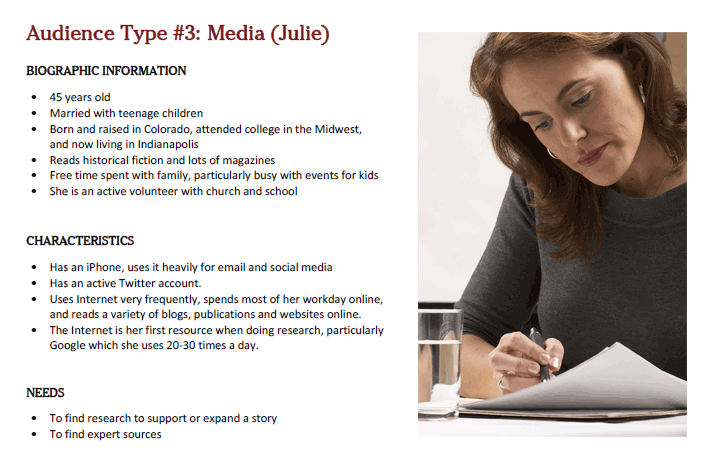 (source: http://blog.tbhcreative.com/2013/01/know-your-audience-value-of-audience.html)Complete this table. 
You may find it easiest to determine your goals first.Be creative and have fun - it is a great group activity.  
Give your personas a name and find a photo on the internet that represents them.It’s not unusual to have more than 4 different personas. Regularly refer back to this doc and update if necessary.What do they do?Where are they at?Confidence points or issuesWhat do they want?What frustrates them?Why do they stand out?What Social Media do they use?What Social Media do they use?Name & photoName & photoName & photoName & photoName & photoName & photoName & photoName & photoWork statusEducation levelHobbiesAgeGenderMarital statusFamily statusName & photoName & photoName & photoName & photo